Утверждено приказом директораМОУ Миглинской ООШ№ 21 от 11.05.2023 годаПравила поведенияв летнем оздоровительном лагере дневного пребывания МОУ Миглинской ООШОбщие положенияНастоящее Положение разработано в соответствии с требованиями Федерального закона РФ от 29.12.2012 года № 273-ФЗ «Об образовании в Российской Федерации», Федеральный закон от 24 июля 1998 г. N 124-ФЗ "Об основных гарантиях прав ребенка в Российской Федерации".Инструктаж по правилам поведения детей в пришкольном оздоровительном лагере дневного пребывания при МОУ Миглинской ООШ проводят воспитатели с детьми, посещающими лагерь при общеобразовательном учреждении.1.2. В специальном журнале регистрируется запись о проведении инструктажа по правилам поведения детей в летнем пришкольном оздоровительном лагере дневного пребывания.Общие правила поведения в лагере дневного пребыванияВ лагере дневного пребывания учащимся необходимо строго соблюдать настоящие правила поведения детей в лагере дневного пребывания при школе, а также другие инструкции и инструктажи, с которыми их знакомят воспитатели, вожатые, педагоги лагеря.Детям необходимо соблюдать режим дня летнего оздоровительного лагеря, общие санитарно-гигиенические нормы (умываться, причесываться, одеваться по погоде, иметь головной убор для прогулки и т.д.).Каждый воспитанник лагеря дневного пребывания обязан соблюдать все установленные в лагере правила, в том числе правила охраны труда, противопожарной безопасности, правила проведения на территории лагеря, на экскурсии, в общественных местах, в автобусных поездках, походах и т.п.Воспитанник лагеря обязан быть вместе с отрядом (группой). При необходимости отлучиться, обязательно получить разрешение своего руководителя группы.Выход за территорию пришкольного лагеря допускается только с разрешения начальника лагеря и только в сопровождении вожатого (руководителя группы).Каждый воспитанник и сотрудник летнего оздоровительного лагеря дневного пребывания должен беречь зеленые насаждения, соблюдать чистоту.В случае ухудшения самочувствия необходимо сообщить вожатым, воспитателям.Необходимо соблюдать правила поведения в общественных местах - словами, действиями и поведением не мешать окружающим, не оскорблять их эстетическое чувство.В летнем оздоровительном лагере запрещается курить и употреблять спиртные и слабоалкогольные напитки.Дети обязаны бережно относиться к имуществу, быть аккуратными как со своим, так и с чужим имуществом.Дети, посещающие пришкольный лагерь, должны вести себя честно и достойно, придерживаться норм морали и этики в отношениях между собой и со старшими.2.12. Дети должны обращаться по имени, отчеству и на «Вы» к педагогам, воспитателям, вожатым, обслуживающему персоналу лагеря и другим взрослым.Дети обязаны уступать дорогу взрослым; старшие дети должны пропускать младших, мальчики– девочек.Дети должны приходить в лагерь строго к началу рабочего дня лагеря.Войдя в пришкольный лагерь, дети должны снять верхнюю одежду и обувь, надеть сменную обувь, привести в порядок одежду и причѐску.Воспитанники оздоровительного лагеря выполняют утреннюю физзарядку под руководством инструктора по физической культуре или воспитателя (вожатого).Физическая конфронтация, запугивание и издевательства, попытки унижения личности, дискриминация по национальному или расовому признакам относятся к недопустимым формам поведения в лагере.Категорически запрещено применять непристойные выражения и жесты.Категорически запрещено приносить и применять в лагере и на его территории взрывоопасные и огнеопасные вещества, горючие жидкости, пиротехнические изделия, газовые баллончики, алкогольные напитки, одурманивающие средства, а также ядовитые и отравляющие вещества.Детям, нашедшим потерянные или забытые, как они считают, вещи, следует передать их дежурному администратору, начальнику лагеря или воспитателю (вожатому).Перемещаясь с одного этажа на другой, детям необходимо быть предельно осторожными. На лестнице нельзя перегибаться через перила, необходимо смотреть себе под ноги и придерживаться правой стороны.При пропуске дней работы летнего оздоровительного лагеря дневного пребывания, ребенок обязан предоставить воспитателю (вожатому) справку или записку от родителей (лиц их заменяющих) о причине отсутствия.В летнем лагере дневного пребывания запрещено: а) бегать по коридорам, лестницам, не далеко от оконных проѐмов, стеклянных витражей и в прочих местах, не предназначенных для игр; б) толкаться, бросать друг в друга предметы и применять физическую силу, шуметь и мешать другим детям и воспитателям (вожатым).Необходимо строго соблюдать правила поведения детей (воспитанников) в пришкольном лагере дневного пребывания, быть предельно внимательными и осторожными на проезжей части дороги, строго соблюдать правила дорожного движения.Выполнять замечания дежурных детей по пришкольному лагерю, которые в свою очередь руководствуются инструкцией по охране труда для дежурного отряда лагеря дневного пребывания.Правила поведения детей в столовой пришкольного лагеряДети посещают столовую в соответствии с утвержденным графиком.Накрывают столы дежурная группа отряда.Категорически запрещено входить в столовую в головных уборах и верхней одежде, а также с сумками.Во время еды в столовой лагеря дети обязаны придерживаться хороших манер и вести себя прилично. Следует мыть руки перед едой, есть аккуратно, сидя за столом, не раскидывать еду, не выносить еду из столовой.Дети обязаны уважительно относиться к работникам столовой летнего оздоровительного лагеря дневного пребывания.Разговаривать во время еды следует тихо, чтобы не мешать тем, кто ест по соседству.Каждый ребенок должен убрать за собой посуду после приѐма пищи и поставить на место стулья.Дети обязаны аккуратно обращаться с имуществом школьной столовой.Правила поведения на территории лагеря дневного пребыванияТерриторией летнего оздоровительного лагеря дневного пребывания детей является часть территории общеобразовательного учреждения.На территории пришкольного лагеря дети должны: находиться в пределах территории, придерживаться общих правил поведения.Категорически запрещается покидать территорию лагеря без разрешения воспитателя, вожатого, начальника лагеря.Играя на игровой площадке лагеря необходимо соблюдать правила игры, быть вежливым.Не разговаривать с посторонними (незнакомыми) людьми. Не реагировать на знаки внимания и требования незнакомца. Никуда не ходить с посторонними.Нельзя есть незнакомые ягоды и плоды, пить воду с неизвестных источников.Не злить и не гладить бродячих собак и других животных.Правила поведения детей во время массовых мероприятий в пришкольном оздоровительном лагереПри проведении массовых мероприятий в лагере следует находиться вместе со своим отрядом. Отойти можно только в сопровождении вожатого.Мероприятия следует посещать в соответствующей одежде и обуви. Если это не предполагается сценарием, нельзя появляться на мероприятиях в купальнике, шлепанцах.При проведении массовых мероприятий на открытых площадках в солнечную погоду наличие головного убора обязательно.Воспитанникам пришкольного лагеря следует соблюдать правила этикета в общественных местах (не шуметь, не толкаться, не свистеть, не топать ногами).Правила поведения детей пришкольного лагеря во время пешеходных прогулок, экскурсий, походовК пешеходным экскурсиям допускаются дети лагеря дневного пребывания в соответствующей форме одежды: закрытая удобная обувь, головной убор, при необходимости длинные брюки и рубашки (кофты) с длинными рукавами.Старшим во время проведения экскурсии (похода) является руководитель экскурсии (похода). Необходимо строго выполнять указания руководителя, а также сопровождающих вожатых пришкольного лагеря.Во время прогулки, экскурсии, похода следует находиться с отрядом, не разбредаться. Не разрешается отходить от маршрута (тропы, дорожки), подходить к электропроводам, не огороженным краям оврагов, ущелий, обрывов.Необходимо своевременно сообщить вожатому лагеря дневного пребывания об ухудшении состояния здоровья или травмах.Детям пришкольного лагеря следует уважительно относиться к местным традициям и обычаям, бережно относиться к природе, памятникам истории и культуры.Фотографирование разрешено в специально отведенных местах при общей остановке отряда по разрешению руководителя экскурсии.По окончании экскурсии (прогулки, похода) собраться в указанном месте и после объявления окончания экскурсии следовать указаниям своего вожатого.Покупки в магазине можно делать только с разрешения вожатого пришкольного лагеря.При переходе через проезжую часть соблюдать правила дорожного движения, четко выполняя указания вожатого лагеря с дневным пребыванием детей.Во время пешеходных прогулок, экскурсий, туристических походов также следует соблюдать инструкцию при проведении прогулок, экскурсий, походов в пришкольном лагере с дневным пребыванием детей.Правила поведения детей оздоровительного лагеря во время автобусных экскурсийПосадка в автобус детей лагеря дневного пребывания проводится по команде руководителя экскурсии (воспитателя, вожатого).Во время движения автобуса не разрешается стоять и ходить по салону. Нельзя высовываться из окна и выставлять руки в окно.При резком торможении необходимо держаться за поручни.В случае появления признаков укачивания или тошноты надо сразу сообщить руководителю экскурсии (воспитателю, вожатому).Вставать можно только после полной остановки автобуса по команде руководителя экскурсии (воспитателя, вожатого пришкольного лагеря).Выход из автобуса производится через переднюю дверь. После выхода из автобуса не разбредаться, собраться в указанном месте и следовать указаниям руководителя экскурсии (воспитателя, вожатого) лагеря с дневным пребыванием детей.Нельзя самостоятельно выходить на проезжую часть и перебегать улицу.Правила пожарной безопасности в лагере дневного пребывания при школеВ случае обнаружения признаков возгорания в лагере незамедлительно покинуть здание и сообщить любому взрослому.Запрещается разводить огонь в помещениях, на территории лагеря и в походах.Не разрешается пользоваться электроприборами без разрешения вожатого.Легковоспламеняющиеся предметы следует сдать на хранение вожатым (руководителям отряда).Не разрешается трогать провисающие, торчащие провода. О наличии таких проводов следует сообщить вожатому лагеря дневного пребывания детей.8.5. Соблюдать требования инструкции по охране труда "Правила поведения детей в пришкольном лагере дневного пребывания", инструкцию о мерах пожарной безопасности в оздоровительном лагере.Правила поведения в пришкольном лагере во время летней сменыСоблюдать правила п. 2 настоящей инструкции по правилам поведения детей в лагере дневного пребывания при школе.Во время пребывания летом на улице, надеть головной убор, чтобы не получить солнечного удара. При повышенной температуре воздуха стараться находиться в помещении или в тени, чтобы не получить тепловой удар.Пользуясь велосипедами, строго соблюдать правила дорожного движения.Пользуясь роликовыми коньками, скейтами и самокатами, не забывать, что проезжая часть не предназначена для их использования, обязательно кататься по тротуару и используя средства защиты (нарукавники, наколенники, шлемы).При нахождении вблизи водоѐмов, строго соблюдать правила поведения на воде: не купаться в местах с не известным дном; входить в воду только с разрешения вожатого и купаясь, не стоять без движения; не прыгать в воду головой вниз при недостаточной глубине воды, при не обследованном дне водоема и при нахождении вблизи других пловцов; не задерживаться при нырянии надолго под водой; не находиться в воде более 30 мин., а если вода холодная, то не более 5-6 мин.; не заплывать за установленные знаки ограждения водного бассейна (буйки); не купаться во время большой волны;не плавать рядом с моторными лодками, пароходами, баржами и др. плавательными средствами.   чувствуя озноб, немедленно выйти из воды и растереться сухим полотенцем; при судорогах не паниковать, постараться держаться на воде и позвать на помощь.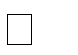 При походах в лес обязательно надеть головной убор и одежду с длинным рукавом, чтобы избежать укусов клещей и других насекомых.При походах в лес не жечь сухую траву, не взбираться на деревья, внимательно смотреть под ноги, помнить настоящие правила поведения в лагере с дневным пребыванием детей.Правила поведения в лагере дневного пребывания во время осенней сменыСоблюдать правила п. 2 настоящей инструкции по правилам поведения в пришкольном оздоровительном лагере дневного пребывания детей.При нахождении вблизи водоѐмов, не входить в воду, не передвигаться по краю обрыва.Во время похода в лес не жечь сухую траву, не забираться на деревья, внимательно смотреть под ноги.Пользуясь велосипедами строго соблюдать правила дорожного движения.Пользуясь роликовыми коньками, скейтами и самокатами, не забывать, что проезжая часть не предназначена для их использования, кататься только по тротуару.При походах в лес следует надеть головной убор и одежду с длинными рукавами, чтобы избежать укусов клещей, комаров и других насекомых.Правила поведения в лагере дневного пребывания во время зимней сменыСоблюдать правила п. 2 настоящей инструкции по правилам поведения учащихся в пришкольном лагере дневного пребывания.В случае гололѐда не торопиться при ходьбе, не обгонять прохожих. Падая стараться упасть на бок, не цепляясь за окружающих.Катаясь на горках и катках, быть максимально внимательным, не толкаться, соблюдать правила техники безопасности:Соблюдать необходимое расстояние при движении на лыжах: по дистанции 3-4 м, при спусках с горы - не менее 30 м; при спуске с горы не выставлять перед собой лыжные палки; спустившись с горы не останавливаться у подножия горы, чтобы избежать столкновений с другими лыжниками; срочно поставить в известность вожатых о первых же признаках обморожения; чтобы избежать потертостей ног не ходить на лыжах в тесной или слишком свободной обуви.Катаясь на коньках, следует стараться обходить тех, кто не достаточно хорошо катается. Падая, необходимо держать руки ближе к телу и пытаться как можно быстрее встать на ноги.При нахождении у водоѐмов, не заходить на лѐд (лед может оказаться тонким).Использовать бенгальские огни исключительно в присутствии и с разрешения взрослых в предназначенных для этого местах, соблюдая правила противопожарной безопасности и инструкцию по применению.При игре в снежки, не стараться попасть в лицо и в голову.Нельзя ходить вдоль зданий, так как возможно падение снега и сосулек.Правила поведения в лагере во время весенней сменыСоблюдать правила п. 2 настоящей инструкции по правилам поведения детей в школьном оздоровительном лагере дневного пребывания.Не передвигаться вдоль зданий, так как возможно падение снега и сосулек.Не приближаться к водоѐмам с тающим льдом. Не кататься на льдинах.Пользуясь велосипедами, следует соблюдать правила дорожного движения.Используя роликовые коньки, скейты и самокаты, не забывать, что проезжая часть не предназначена для их использования, кататься строго по тротуару.При походах в лес обязательно надеть головной убор и одежду с длинными рукавами, чтобы избежать укусов клещей и других насекомых.При нахождении вблизи водоѐмов, не входить в воду, не ходить по краю обрыва.Во время похода в лес не поджигать сухую траву, не взбираться на деревья, внимательно смотреть под ноги.Заключительные положения13.1. За нарушение данных Правил поведения в пришкольном оздоровительном лагере дневного пребывания детей, Устава общеобразовательного учреждения к воспитанникам лагеря применяются меры дисциплинарного и воспитательного воздействия, предусмотренные Уставом. За грубые и многократные нарушения требований настоящих Правил воспитанник может быть исключѐн из лагеря